Игра «Зеркало»Детям рассказывается история о буквах - модницах, которые так любили смотреть в зеркало, что, в конце концов, запутались; где они и где их отражения. Детям предлагается помочь буквам, убрать их неправильные  отражения.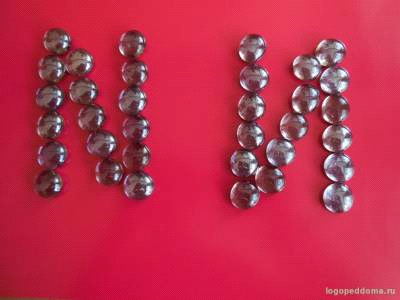 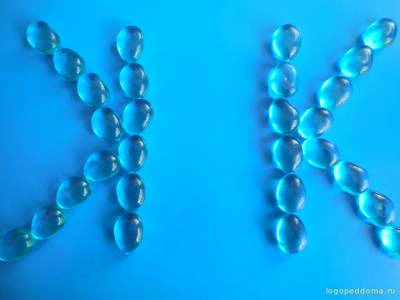 Игра «Разгляди буквы»Работа с шариками Марблс  - удовольствие, попробуйте и вам понравится.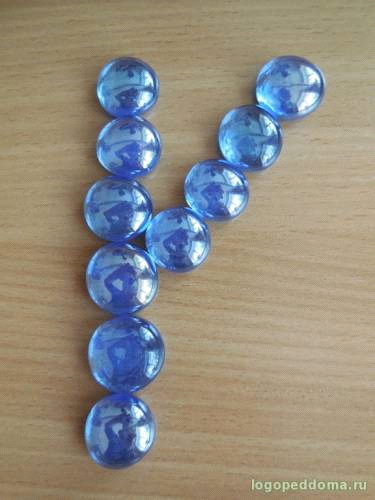 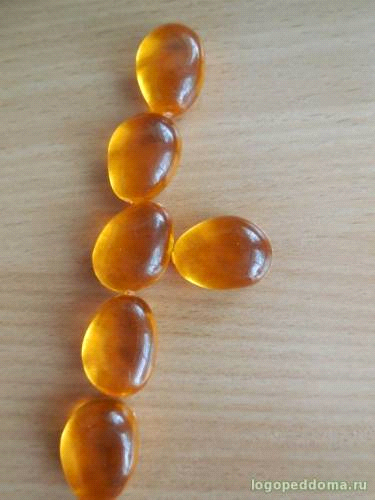 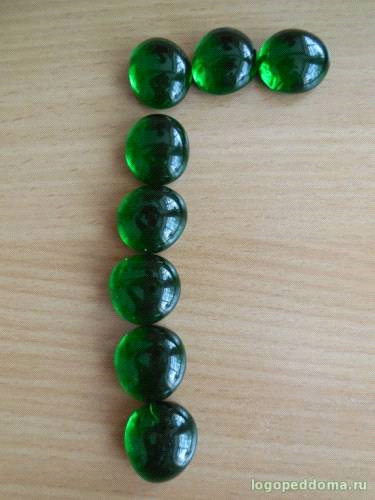 Игры с камешками марблс - разноцветное счастье для детей          «Давай поиграем с тобой в маленького волшебника», -  так я часто начинаю свои занятия. Мы будем рисовать, но рисовать не карандашами и красками, не мелками и фломастерами, а разноцветными камешками. Перед ребенком выкладываю разноцветные камешки Марблс, и ребенок начинает свое волшебство.           Но, так как интерес, к ярким камешкам у детей с каждым занятием проявлялся все сильнее,  решила включить этот вид работы в свои занятия регулярно.           Работа с камешками развивает мелкую моторику, речь, мышление, творчество, воображение,  и другие психические процессы.На своих занятиях я использую разные   виды работ, в зависимости от поставленных целей и задач, а также от возраста и речевого дефекта.  Цели:формировать и закреплять правильный  захват шарика;упражнять в последовательной смене тонуса мускулатуры руки ребенка;упражнять в ориентировке на плоскости листа.работать над дифференциацией цветов;упражнять в счете;обогащать словарный запас;развивать фразовую речь;формировать и закреплять правильный образ буквы.Предлагаю вам игры и игровые приемы  при работе с данным материалом.«Сортировка камешков по форме, цвету и величине»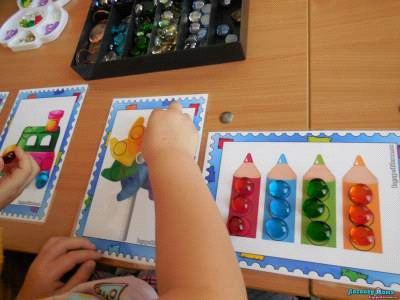 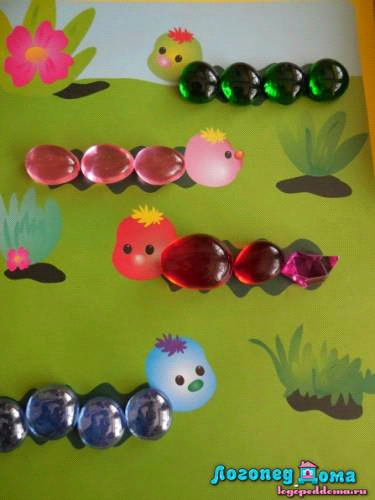 "Праздничный салют в лесу"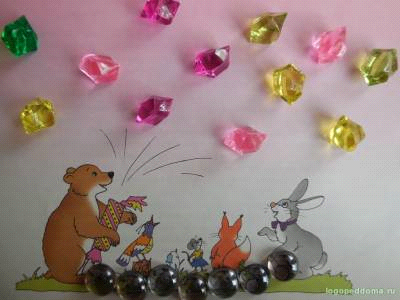 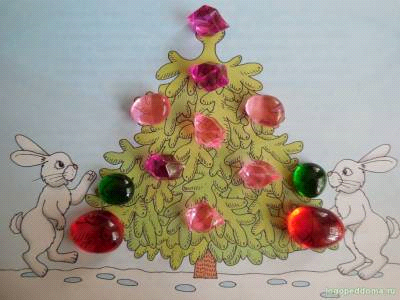 "Угощение для друга"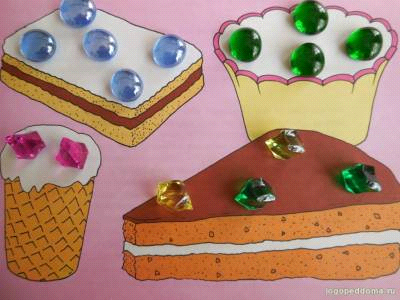 "Помоги ежатам собрать лесные ягоды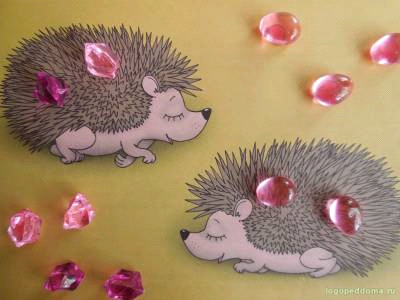 "Ромашки"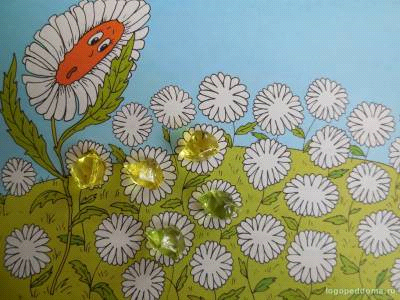 "Укрась сумочку"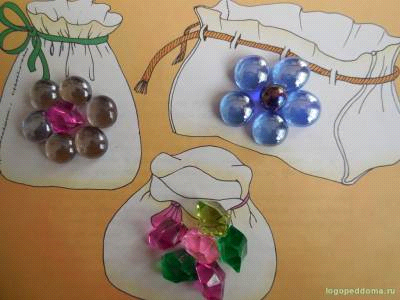 "Собери  горошины"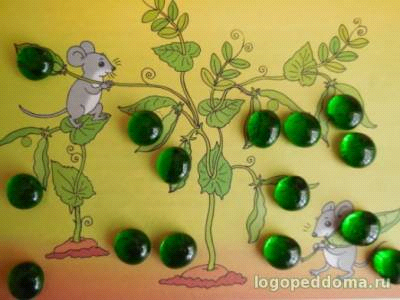 «Урожай яблок»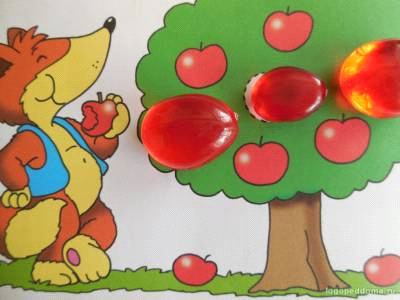 